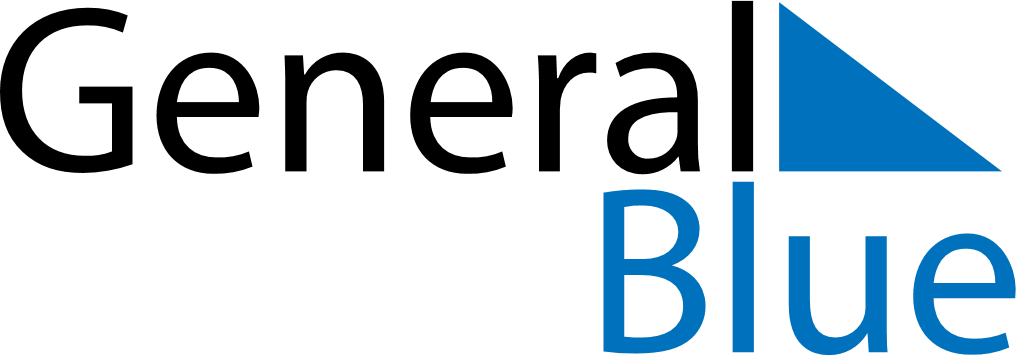 February 2024February 2024February 2024February 2024February 2024February 2024Pusztaszabolcs, Fejer, HungaryPusztaszabolcs, Fejer, HungaryPusztaszabolcs, Fejer, HungaryPusztaszabolcs, Fejer, HungaryPusztaszabolcs, Fejer, HungaryPusztaszabolcs, Fejer, HungarySunday Monday Tuesday Wednesday Thursday Friday Saturday 1 2 3 Sunrise: 7:11 AM Sunset: 4:45 PM Daylight: 9 hours and 33 minutes. Sunrise: 7:10 AM Sunset: 4:46 PM Daylight: 9 hours and 36 minutes. Sunrise: 7:08 AM Sunset: 4:48 PM Daylight: 9 hours and 39 minutes. 4 5 6 7 8 9 10 Sunrise: 7:07 AM Sunset: 4:49 PM Daylight: 9 hours and 42 minutes. Sunrise: 7:06 AM Sunset: 4:51 PM Daylight: 9 hours and 45 minutes. Sunrise: 7:04 AM Sunset: 4:53 PM Daylight: 9 hours and 48 minutes. Sunrise: 7:03 AM Sunset: 4:54 PM Daylight: 9 hours and 51 minutes. Sunrise: 7:01 AM Sunset: 4:56 PM Daylight: 9 hours and 54 minutes. Sunrise: 7:00 AM Sunset: 4:57 PM Daylight: 9 hours and 57 minutes. Sunrise: 6:59 AM Sunset: 4:59 PM Daylight: 10 hours and 0 minutes. 11 12 13 14 15 16 17 Sunrise: 6:57 AM Sunset: 5:00 PM Daylight: 10 hours and 3 minutes. Sunrise: 6:55 AM Sunset: 5:02 PM Daylight: 10 hours and 6 minutes. Sunrise: 6:54 AM Sunset: 5:03 PM Daylight: 10 hours and 9 minutes. Sunrise: 6:52 AM Sunset: 5:05 PM Daylight: 10 hours and 12 minutes. Sunrise: 6:51 AM Sunset: 5:07 PM Daylight: 10 hours and 15 minutes. Sunrise: 6:49 AM Sunset: 5:08 PM Daylight: 10 hours and 18 minutes. Sunrise: 6:47 AM Sunset: 5:10 PM Daylight: 10 hours and 22 minutes. 18 19 20 21 22 23 24 Sunrise: 6:46 AM Sunset: 5:11 PM Daylight: 10 hours and 25 minutes. Sunrise: 6:44 AM Sunset: 5:13 PM Daylight: 10 hours and 28 minutes. Sunrise: 6:42 AM Sunset: 5:14 PM Daylight: 10 hours and 31 minutes. Sunrise: 6:41 AM Sunset: 5:16 PM Daylight: 10 hours and 35 minutes. Sunrise: 6:39 AM Sunset: 5:17 PM Daylight: 10 hours and 38 minutes. Sunrise: 6:37 AM Sunset: 5:19 PM Daylight: 10 hours and 41 minutes. Sunrise: 6:35 AM Sunset: 5:20 PM Daylight: 10 hours and 44 minutes. 25 26 27 28 29 Sunrise: 6:34 AM Sunset: 5:22 PM Daylight: 10 hours and 48 minutes. Sunrise: 6:32 AM Sunset: 5:23 PM Daylight: 10 hours and 51 minutes. Sunrise: 6:30 AM Sunset: 5:25 PM Daylight: 10 hours and 54 minutes. Sunrise: 6:28 AM Sunset: 5:26 PM Daylight: 10 hours and 58 minutes. Sunrise: 6:26 AM Sunset: 5:28 PM Daylight: 11 hours and 1 minute. 